ИНФОРМАЦИОННОЕ ПИСЬМО-ПРИГЛАШЕНИЕУважаемые коллеги!Приглашаем Вас принять участие в работе  международной научно-практической конференции «Сравнительная педагогика в условиях международного сотрудничества и европейской интеграции», которая состоится 10 ноября 2017 года в Брестском государственном университете имени А.С. Пушкина.Проблемное поле конференцииСравнительный анализ тенденций развития образования в мире. Методология сравнительной педагогикиМодернизация высшей школы: опыт, проблемы, решения Инновационные модели образования в белорусских и зарубежных педагогических исследованиях и в образовательной практикеМодели непрерывного образования в белорусской и зарубежной  педагогической науке и  практике Обеспечение качества образования в контексте глобальных и региональных проблем обществаОсобенности социализации личности в современных образовательных системахРабочие языки конференции: белорусский, русский, украинский, польский, английский.Адрес оргкомитета: Брестский государственный университет имени А.С. Пушкина, кафедра педагогики, бульвар Космонавтов 21, Брест, 224016, Беларусь.Контактные телефоны: +375162  217181 – кафедра педагогики; +375162  216710 – кафедра иностранных языков; E-mail: pedagog@brsu.brest.by.        Оргкомитет предполагает издать сборник материалов конференции. Заявка и материалы предлагаемых сообщений объемом до 5 (пяти) страниц формата А4 до 1 октября 2017 года должны быть представлены по электронному адресу pedagog@brsu.brest.by.      Для участия в работе конференции необходимо выслать на адрес оргкомитета следующие материалы:заявку на участие в конференции (по прилагаемой форме),текст статьи в печатном и электронном вариантах,     Организационный взнос (вносится во время регистрации) в размере 15 белорусских рублей (для участников конференции из стран СНГ и дальнего зарубежья – 15 у.е.) для частичного покрытия расходов, связанных с информационно-организационным обеспечением конференции и изданием  сборника материалов.     Оргкомитет конференции оставляет за собой право редактировать присланные тексты и их названия, а также возвращать материалы авторам в случае, если они не будут соответствовать тематике конференции.     Проезд, проживание и питание участники конференции оплачивают самостоятельно или за счет командирующей организации. Требования к оформлению материаловОбъем cтатьи до 5 (пяти)  страниц формата А4.Текстовый редактор – MS Word 6.0 и выше с расширением *.doc. Шрифт – Times New Roman, размер – 12 pt.Поля: верхнее – 35 мм, правое, левое, нижнее – 25 мм.Абзацный отступ – 1,25 см. Висячая строка не допускается. Страницы не нумеруются.Межстрочный интервал – одинарный.Текст статьи должен включать следующие структурные компоненты:Инициалы и фамилия автора (авторов) прописными буквами, полужирным шрифтом.Страна, город, название учреждения.Название прописными буквами полужирным шрифтом. Название в несколько строк без знаков переноса.Текст с обязательным выравниванием по ширине и автоматической расстановкой переносов.Список литературы. Сведения о каждом источнике печатаются с абзацного отступа и оформляются по ГОСТ 7.1–2003.Аннотация на английском языке (Times New Roman 10; 5–10 строк).      Материалы, не соответствующие направлениям работы конференции, оформленные без учёта указанных требований, а также отправленные позже установленного срока, не рассматриваются и обратно не высылаются. До 10.10.2017 г. участники будут уведомлены о включении их докладов в программу конференции.Образец оформления материаловИ.А. ИвановРеспублика Беларусь, Брест, БрГУ имени А.С. ПушкинаНА ПУТИ К ЕВРОПЕЙСКОМУ ОБРАЗОВАНИЮДевятнадцатого июня 1999 г. министры 29 европейских стран подписали совместное обязательство реформировать национальные структуры систем высшего образования Европейского Пространства Высшего Образования. Формулировке требований, содержащихся в Болонской декларации, предшествовал ряд действий и публикаций по данному вопросу. …СПИСОК ЛИТЕРАТУРЫ1. Андреев, В.И. Из опыта реализации Болонской декларации в вузах Германии / В.И. Андреев // Вышэйшая школа. – 2003. – № 4. – С. 25–27.2. Латыш, Н.И. Образование на рубеже веков / Н.И. Латыш. – Минск : НИО, 2000. – 156 с.3. Турченко, В.Н. Парадигмы стратегии образования / В.Н. Турченко // Педагог [Электронный ресурс]. – 1999. № 4. – Режим доступа : http://www/informatica.ru/text/magaz/pedagog_4/articl11.html. – Дата доступа : 21.12.2010.In the article the system of higher education in Europe in the framework of Bologna Process and Lisbon Convention is analyzed. The extensive actual material which is of interest to post-graduate students and pedagogical workers is presented, and it also may be useful for everybody who is interested in the problems of higher education in the modern world.Форма заявкиЗаявкана участие в работе  международной научно-практической конференции «Сравнительная педагогика в условиях международного сотрудничества и европейской интеграции» 10 ноября 2017 г.Фамилия, имя, отчество (полностью)	Ученая степень, звание	Место работы, должность	Адрес	Телефон (раб., дом., моб.)	E-mail	Название доклада	Научное направление	Потребность в технических средствах для презентации доклада	Бронирование гостиницы             09. 11         10.11            11.11.        (нужное обвести)      ______________                                                                  ___________         дата                                                                                подпись                                                         Ждем Вашего участия!Department of PedagogicsDepartment of Foreign LanguagesBrest State University named after A.S. PushkinBoulevard Kosmonavtov, 21224016 BrestRepublic of Belarus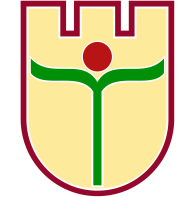 Кафедра педагогикиКафедра иностранных языковБрестский государственный университет имени А.С. ПушкинаБульвар Космонавтов, 21224016 г. БрестРеспублика Беларусь